Załącznik nr 3 do wniosku 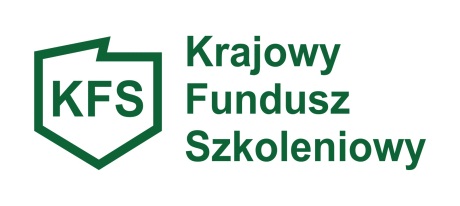 ...................................................(pieczęć instytucji szkoleniowej)PROGRAM SZKOLENIA1. Nazwa szkolenia: ……………………………………………………………………………………………………⁭2. Czas trwania szkolenia i sposób organizacji szkolenia. Miejsce szkoleniaSposób organizacji zajęć teoretycznych:.............................................................................................................................................................................................................................................................................................................................................................................................................................................................................................................................................................Sposób organizacji zajęć praktycznych:..................................................................................................................................................................................... ..........................................................................................................................................................................................................................................................................................................................................................................3. Wymagania wstępne dla uczestników szkolenia: ............................................................................................................................................................................................................................................................................................................................................................................................................................................................................................................................................................... 4. Cele szkolenia ujęte w kategoriach uczenia się z uwzględnieniem wiedzy, umiejętności i kompetencji społecznych:................................................................................................................................................................................................................................................................................................................................................................................................................................................................................................................................................................................................................................................................................................................................................................................................................................................................................................................................................................................................................................................................................................................................................................................................................................................................................................................................................................................................................................................................................................................................................................................................................................................................................................................................................................................................................................................................................6. Wykaz literatury oraz niezbędnych środków i materiałów dydaktycznych wykorzystywanych podczas zajęć:.........................................................................................................................................................................................................................................................................................................................................................................................................................................................................................................................................................................................................................................................................................................................................................................................................................................................................................................................................7. Uzyskane kwalifikacje i umiejętności po pozytywnym zakończeniu kursu przez uczestnika:............................................................................................................................................................................................................................................................................................................................................................................................................................................................................................................................................................................................................................................................................................................................................................................................................................................................................................................................................................................................................................................................................................................................8. Przewidziane  sprawdziany i egzaminy.
Sprawdziany (wymienić jakie?) :...............................................................................................................................................................................................................................................................................................................................................................................................................................................................................................................................................................Egzaminy (właściwe zaznaczyć):egzamin wewnętrzny przeprowadzony przez instytucję szkoleniową egzamin państwowy przed komisją (podać nazwę komisji)…………….........................……………………….,inna forma zaliczenia,  proszę wpisać jaka: .........................................................................................................Zakres egzaminu:...............................................................................................................................................................................................................................................................................................................................................................................................................................................................................................................................................................9. Rodzaj dokumentów potwierdzających ukończenie szkolenia i uzyskanie kwalifikacji: (proszę zaznaczyć 
w okienku właściwe):zaświadczenie na druku MENzaświadczenie według własnego wzoru uprawnienia  (jakie)........................................................................UWAGA: Zaświadczenie lub inny dokument potwierdzający ukończenia szkolenia i uzyskanie kwalifikacji musi zawierać: a) numer z rejestru; b) imię i nazwisko oraz numer PESEL uczestnika szkolenia, a w przypadku cudzoziemca numer dokumentu stwierdzającego tożsamość; c) nazwę instytucji szkoleniowej przeprowadzającej szkolenie; d) formę i nazwę szkolenia; e) okres trwania szkolenia; f) miejsce i datę wydania zaświadczenia lub innego dokumentu potwierdzającego ukończenie szkolenia i uzyskanie kwalifikacji; g) tematy i wymiar godzin zajęć edukacyjnych; h) podpis osoby upoważnionej przez instytucję szkoleniową przeprowadzającą szkolenie.                                                                                                      Prosimy załączyć wzór:  zaświadczenia, uprawnienia, certyfikatu  zgodnego z przepisami obowiązującymi przy danym kierunku szkolenia oraz inne dokumenty własne wydane przez instytucję szkoleniową dla absolwentów szkolenia............................................				          ............................................................../miejscowość, dnia/		     		                           /podpis i pieczęć dyrektora/kierownika 					                                      instytucji  szkoleniowej lub osoby upoważnionej 					                                             do występowania w jego imieniu/Termin szkoleniaod ........................               do ..................................Liczba godzin edukacyjnych kursu ogółem (czas szkolenia jednej osoby):  .............................................w tym:a) zajęcia teoretyczne: ...................... b) zajęcia praktyczne: .......................Czas trwania :Ilość tygodni ............................................. Ilość dni szkoleniowych ................................Liczba godzin edukacyjnych kursu ogółem (czas szkolenia jednej osoby):  .............................................w tym:a) zajęcia teoretyczne: ...................... b) zajęcia praktyczne: .......................Czas trwania :Ilość tygodni ............................................. Ilość dni szkoleniowych ................................Adres  zorganizowania zajęć teoretycznych................................................................................................................................................................................................Adres  zorganizowania zajęć praktycznych..................................................................................................................................................................................................................5.                                                                               Plan nauczania 5.                                                                               Plan nauczania 5.                                                                               Plan nauczania 5.                                                                               Plan nauczania Temat zajęć edukacyjnychOpis treści – kluczowe punkty szkolenia w zakresie poszczególnych zajęć edukacyjnychWymiar zajęć (w godzinach)Wymiar zajęć (w godzinach)Temat zajęć edukacyjnychOpis treści – kluczowe punkty szkolenia w zakresie poszczególnych zajęć edukacyjnychIlość godzin teoretycznych Ilość godzin praktycznychRazemRazem